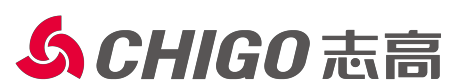 竞价文件项目名称：2022年志高光伏发电设备处置项目项目编号：ZGGF20221008广东志高空调有限公司 2022 年 10 月目	录第一章　竞价公告	3第二章　竞价需求	4第三章 　竞价须知	5第四章 　协议格式条款	7第五章 　报名文件	10第六章 　竞价报价表	17第一章	竞价公告广东志高空调有限公司基于企业优化升级的需要，对志高光伏发电设备进行变卖处置组织竞价，欢迎符合资格条件的竞价单位参加。一、 竞价项目编号：ZGGF20221008二、 竞价项目名称：2022 年志高光伏发电设备处置项目三、 竞价报价要求：根据实际情况进行报价，本项目最终价高者得。四、 地点及数量：设备存放地点为佛山市南海区里水镇出让人成品四库，详细资料见附件《志高光伏发电设备处置清单》。 五、 竞价内容及竞价要求：详见竞价文件第二章竞价需求： 六、 竞价保证金及项目付款方式要求：1、竞价保证金：竞价单位应在截止时间之前，向出让人通过转账缴纳竞价保证金：竞价保证金为人民币50万元；竞价保证金的支付要求等详见竞价文件第三章竞价须知。 2、付款方式：竞得人必须在收到成交确认书后，当天与出让人签订协议。签订协议后根据协议约定，全部款项需在自协议签订之日起第二个工作日内全部付清至出让人指定账户，并组织提货事宜。全部设备需在自全额支付货款后，于 2022 年 10月28 日前完成提货；若因竞得人原因导致协议终止，出让人有权不退还竞价保证金。七、 竞价人的资格要求： 具有完全民事行为能力、独立承担民事责任的在中华人民共和国境内注册的企业法人等。八、 本公告期限自 2022 年 10 月 14 日至 2022 年 10 月 17 日止。九、 勘察时间：2022 年 10 月 14日至 2022 年 10 月 17 日17：30，各竞价人在报名后主动提前联系出让人预约现场勘察设备。十、交纳竞价保证金截止时间：7日17:30。十一、竞价方式：以密封报价方式一次性报价，密封报价表请寄（送）交至“广东省佛山市南海区里水镇胜利工业区志高科技楼304室”。 十二、密封报价表寄（送）达截止时间：2022 年7日17时30 分。十三、联系事项：出让人：广东志高空调有限公司              联系人：谢先生地址：广东省佛山市南海区里水镇           	联系电话： 0757-66829845  13928668986胜利工业区志高营销大楼附件：《志高光伏发电设备处置清单》发布单位：广东志高空调有限公司发布时间：2022 年  10 月 14  日第二章	竞价需求一、 有关说明： 1、符合资质要求的竞价单位方能对本项目进行响应。2、竞价人须对所参与的竞价标的进行整体响应，只对所参与的标的其中一部分内容、数量进行的响应都被视为无效响应。二、 项目基本概况：现广东志高空调有限公司需对志高光伏发电设备进行处置，拟通过公开竞价方式确定成交人。三、 项目要求1.  设备品质确认要求：本项目将组织各竞价单位进行现场勘察，各竞价单位应在规定时间内主动联系出让人预约现场勘察，如未在规定时间内联系出让人进行勘察，则视为放弃对现场进行勘察。本项目竞价结束后，所有设备均不安排验货，竞得人在竞投时及签订协议前已知悉设备状态并应确认设备符合需求标准，不得对此提出异议，否则出让人有权没收竞价单位的竞价保证金，出让人不承担设备的售后服务。2.	竞得人须保证本项目保证金及款项来源合法，遵守国家法律法规、规章的政策规定处置出让人的设备。3.   自设备交易协议生效且付清款项时起，转让设备的保管、装卸、运输等过程中产生的一切费用，及造成的短缺、损坏、灭失等风险及费用均由竞得人承担。4.   由于转让设备受场地条件所限，实际设备与设备明细表的内容可能存在差异，设备交易协议签订后移交的设备数量以勘验现场设备为准，如有增减，以实际结算为准。竞得人应自行对转让标的进行调查，并承担由此产生的一切法律风险。一旦签订设备交易协议，视作竞得人对实际设备与设备明细表的差异无异议，若对设备明细表有异议的，以出让人现场确认为准。5.  竞得人获得成交资格后，出让人有权到竞得人单位进行考察，如果考察情况与实际响应 不符合或出让人认为竞得人不具备处置本项目相应设备资格的，出让人有权不与竞得人签订 交易协议，保证金不予退还。四、其他要求（一）除竞价文件约定的没收竞价保证金的情形外，竞得人在交易期间出现下列情况之一，经调查属实，出让人将有权终止协议，且竞价保证金不予退回。1）违反竞价纪律及注意事项，经出让人一次提醒仍不改正的；2）串通竞价的；3）被查实竞价人与出让人工作人员存在任何私相授受、违反廉洁自律的行为的；4）竞得人不在规定时间内与出让人签订设备交易协议、支付款项。5）签订设备交易协议后，不按照出让人要求处置设备。6）竞得人违反商务合同相关约定的。（二）需设有或委托与承接项目相匹配的符合运输要求的专业运输车辆，所配备的车辆必须有 合法的证件，保险手续齐全，驾驶人员必须持有相应有效的证件。（三）需安排足够的人力开展设备装卸搬运，并安排人员负责工作场所的保洁工作，确保工作 场所干净整洁，工作场所中各类物品需按出让人划定的区域分类有序堆放。（四）竞得人在作业时应做到安全、有序，自觉遵守规章制度。竞得人及其工作人员发生人身、 财产等损害或竞得人及其工作人员的行为致竞得人以外第三人人身、财产等损害的，其一切责 任由竞得人承担，出让人不承担任何责任。五、项目交接或实施的时间和地点（一）交付或实施的时间：竞得人在协议签订后，于2022年10月28日前，与出让人完成该协议中所有设备的清点，并将所有设备搬离出让人地点。如竞得人未按时将所有设备搬离，出让人有权按每逾期一天扣除协议金额的   1 %作为违约金。（二）交付或实施的地点：佛山市南海区里水镇出让人成品四库。 六、竞价保证金：确定竞得人后，竞得人的竞价保证金转为履约保证金。 七、付款及结算方式竞得人必须在收到成交确认书后，当天与出让人签订协议。签订协议后，根据协议约定，全部款项需在自协议签订之日起第二个工作日内全部付清至出让人指定账户，并组织提货事宜。全部设备需在自全额支付货款后，于 2022 年10月28日前完成提货；若因竞得人原因导致协议终止，出让人有权不退还竞价保证金。第三章  竞价须知第四章	协议书格式条款（格式仅供参考，按照双方实际要求修改）设备买卖协议书本协议由以下双方共同签署：甲	方： 广东志高空调有限公司                                                              乙	方：                              双方在平等的基础上，根据公平、公正的原则，就乙方向甲方采购设备事项达成以下协议，并共同遵守。一、设备数量及款项确认：本协议甲方销售给乙方设备的总数量为	件（详见项目明细表《志高光伏发电设备处置清单》），协议金额为人民币        元（大写金额：           元），甲方可开发票，税费由甲方承担（税率为3%，2009年1月1日后税率为13%）；本协议金额不含所有拆卸、装运、保险、以及履行协议所需的费用、市场风险等其他一切隐含及不可预见的费用，此部分的费用及责任由乙方自行承担。二、交货：1、交货时间：全部设备应当在2022 年10月28日前全部提货完毕。乙方在提货前未付清全款的，甲方有权拒绝交货。如乙方未能在 2022年10月28日前完成提货的，甲方有权按每逾期一天扣除协议金额的1%作为违约金。2、交货地点：甲方公司厂房内或双方约定地点。3、交货方式：先款后货。乙方自提，乙方负责拆、装、运，并承担作业过程中的一切费用和风险。 三、责任及承诺 ：1、乙方在签订本协议前已对货物进行了充分的查看、了解及评估，同意以设备现状进行购买。2、甲方以设备现状交货，乙方提货即视为验收合格。3、甲方不负责设备的一切售后保养、维修等事项及费用。4、甲方承诺：依本协议提供给乙方的设备来源合法、权属明确，免受第三方追索。如出售前有任何与本协议约定的设备所有权相关的纠纷，由甲方负法律责任，与乙方无关，乙方不 承担任何法律责任。5、其他约定：①、乙方提货，双方均安排人员在物料出厂前确认数量、实物、型号一致性并以填写、确认的甲方规定的《放行条》为准。非本合同所约定的设备及部件等禁止出厂，任何本合同约定外物品带离交货地点一律视为盗窃，移交司法机关处理。②、乙方了解且接受：实际交付物料与物料明细表的内容可能存在差异，设备交易合同签订后移交的物料数量，以实际交货物料为准。如有差异，以甲方现场确认为准，乙方不得以此主张合同效力或价款、违约责任承担等权利。③、乙方需设有或委托与承接项目相匹配的符合运输要求的专业运输车辆，所配备的车辆必须有合法的证件，保险手续齐全，驾驶人员必须持有相应有效的证件。④、乙方需安排足够的有专业拆、装能力/资质的人员及工具开展设备拆、装、卸，并安排人员负责工作场所的保洁工作，确保工作场所干净整洁，工作场所中各类物品需按甲方划定的区域分类有序堆放。⑤、乙方进场和离场时，均应至少提前1天知会甲方，并将进场人员名单和相关人员参保（工伤、意外）证明文件提供给甲方办理临时出入证。乙方人员凭甲方办理的临时出入证进出。、乙方在作业时应做到安全、有序，并保证不扰乱甲方正常经营秩序和其他作业秩序。乙方及其工作人员发生人身、财产等损害或乙方及其工作人员的行为致甲方及其他第三人人身、财产等损害的，其一切责任由乙方承担。有购买相关工伤、意外保险的作业人员才能进入厂区作业。⑦、乙方违反以上任何责任及承诺事项的，甲方将没收乙方履约保证金，如没收的履约保证金不足以弥补给甲方造成的损失的，甲方保留进一步追究乙方相关责任的权利。四、付款：1、付款方式：现汇。2、付款时间：本协议签订后第2个工作日内支付全部款项。否则，甲方有权解除本合同，没收乙方履约保证金，合同设备由甲方另行处置。3、甲方收款账户：帐户名称：开户银行： 银行账号：行　　号：4、本合同签订后乙方竞价保证金￥50万元（大写人民币：伍拾万元）转为本合同履约保证金。合同履约完成，扣除相应违约金（如有），经甲方确认后无息退还。 五、不可抗力：1、协议签订后，签约双方任何一方，由于火灾、旱灾、地震、战争和双方同意的其他不 可抗力的事故影响本协议履行时，可延长履行协议的期限;这一期限相当于事故所影响的时间， 并可根据情况部分或全部免予承担违约责任。2、受事故影响方应尽快将所发生的不可抗力事故情况以书面形式(传真或邮件等)通知对 方，并在十天内将有关部门出具的证明文件寄交或传达另一方审阅确认。3、当不可抗力事故停止或消除后，受事故影响的一方应尽快以书面形式(传真或邮件等) 通知另一方，如不可抗力事故影响连续20天以上，双方应通过友好协商解决本协议的履行问 题，并尽快达成协议。六、解决纠纷方式：双方友好协商解决，协商不成，交由甲方所在地人民法院裁决。 七、本协议由甲、乙双方代表签字并加盖公章/合同专用章签订之日起生效。一式四份，双方各执两份，具有同等法律效力。甲方（盖章）：广东志高空调有限公司	乙方（盖章）：授权代表：	授权代表：签订地点：佛山市南海区里水镇 签订时间：	年	月	日 报名文件格式报名文件目录提供三证合一或五证合一营业执照复印件并加盖公章法定代表人授权委托书法定代表人证明书竞价承诺书竞价保证金凭证（提供竞价保证金汇款回执或收据）1.营业执照复印件2.法定代表人授权委托书法定代表人授权委托书本授权委托书声明：注册于   　　　　　　　　　　　　　　　　　（竞价人地址）的    　　　　　　　　　　　　　　　　　　　（竞价人名称）在下面签名的 　　　　  （法定代表人姓名、职务）在此授权　　　　　　　　　　　　　　　（被授权人姓名、职务）作为我公司的合法代理人，就2022年志高光伏发电设备处置项目（项目编号：ZGGF20221008）的竞价活动，提交报名文件、报名、缴纳保证金、参加现场勘察、竞价及确定竞得后交易合同的签订、执行、完成，作为竞价人代表以我方的名义处理一切与之有关的事务。被授权人（竞价人授权代表）无转委托权限。本授权书自法定代表人签字（盖个人名章）之日起生效，特此声明。竞价人名称（盖公章）：        地址：        法定代表人（签字或盖个人名章）：                        日期：     年   月   日附被授权人身份证复印件（须含正反面）3.法定代表人证明书法定代表人证明书____________　　__同志，现任我单位   　      职务，为法定代表人，特此证明。附：营业执照（注册号）：    　　　　　　　　　　　　  　　　　                 经济性质：            　　　　　　　　　　　　　　　　                   主营（产）：              　　　　　　　　　　　　　　　　　　                兼营（产）：                  　　　　　　　　　　　　　　　　　           附法定代表人身份证复印件（须含正反面）：竞价人名称（盖公章）：        地址：        签发日期：        4.竞价承诺书竞价承诺书（必须使用以下格式）广东志高空调有限公司：我公司有幸成为2022年志高光伏发电设备处置项目的竞价人，将积极响应竞价文件的所有要求并作如下承诺：（一）赞成竞价文件并接收所有条款。（二）愿意按竞价文件的要求编制报名文件及报价。（三）在竞价过程中，愿意接收竞价文件约束并遵从出让人所有决定。（四）若我方成交，成交通知书及竞价文件均可作为签订合同的依据。（五）我方在收到成交确认书后，保证当场与你方签订合同；并按合同规定的时间完成合同规定的责任。（六）如我方违反上述任一承诺，贵方有权取消我方成交资格，并没收我方的竞价/履约保证金，我方同时承担由此引发的相应法律责任。我方在此声明，所递交的报名文件及有关资料内容完整、真实和准确。                                              竞价人（盖章）：					                    法人代表（签字）：                             年    月    日5.竞价保证金凭证（提供竞价保证金汇款回执或收据）竞价报价表竞价报价表项目名称：2022 年志高光伏发电设备处置项目                   竞价人名称（盖公章）：           法定代表人或竞价人授权代表（签名或盖个人名章）：            日期：           备注：中文大写金额用汉字，如壹、贰、叁、肆、伍、陆、柒、捌、玖、拾、佰、仟、万、亿、元、角、分、零、整（正）等。竞价报价填报总价即可，各项明细按照成交系数计算，成交系数=成交价/底价。报价的小数点后保留2位有效数。条款 项号内容内	容1现场勘察举行：报名成功后的竞价单位应在规定时间内主动联系出让人进行现场勘察，如未在规定时间内联系出让人进行勘察，则视为放弃对现场进行勘察，签订协议时不得对此提出异议。时间：2022年 10 月 14 日至2022年 10 月 17 日17：30地点：出让人指定地点联系人：谢先生          联系方式：0757-66829845　139286689862报价说明成交价仅为设备含税价格；不含所有装运、保险、伴随服务、以及履行协议所需的费用、所有风险、责任等其他一切隐含及不可预见的费用，此部分的费用由竞价人自行承担；竞价人的报价不得低于该标的的最低限价，否则视为无效报价并取消报价资格。3保证金的    支付要求（1）竞价保证金金额：保证金为人民币50万元（2）缴纳竞价保证金截止时间：2022年10月17日17时30分。（3）出让人账户信息另行通知。（4）未成交的竞投人的竞价保证金，在成交确认书发布之日起10个工作日内不计利息原额原路退还。4竞价方法 及注意事项竞价人在缴交竞价保证金后，递交密封竞价报价表。由出让人工作人员检查竞价报价表密封情况，统一拆封，如竞价人提交的竞价报价表未密封的，报价无效，取消竞价资格。本项目竞价规则如下：统一拆封各竞价人的密封竞价报价表。经出让人评审小组评审确认，最高报价的竞买人为本竞价项目竞得人。如出现两家或两家以上竞价人最高报价相同的，则以抽签方式确定本竞价项目竞得人。经出让人评审小组评审确认，向竞得人出具《成交确认书》。《成交确认书》一经发出即产生法律效力。若竞得人弃标，则没收其竞价保证金。 竞得人收到《成交确认书》后，需与出让人签订买卖协议书，并在第二个工作日内全款缴交买卖协议金额至出让人指定帐号。5竞价评审      小组人数3人或以上单数，均由出让人代表组成。报 名 文 件项目编号：ZGGF20221008   　　　　　　　         　　        项目名称：2022年志高光伏发电设备处置项目　竞价人名称：                    　　      身份证复印件或扫描件身份证复印件或扫描件竞价报价表（密封提交）项目编号：ZGGF20221008   　　　　　　　　         　　        项目名称：2022年志高光伏发电设备处置项目　竞价人名称：                   　　　        报价内容规格、数量报价（人民币  元）成品四库光伏发电设备明细详见项目《志高光伏发电设备处置清单》小写：               RMB报价报价大写：  仟　佰   拾   万  仟  佰   拾   元   角   分